В целях определения местоположения границ образуемых и изменяемых земельных участков, в соответствии с Градостроительным кодексом Российской Федерации, постановлением Правительства Российской Федерации от 19.11.2014 № 1221 «Об утверждении Правил присвоения, изменения и аннулирования адресов», решением Совета депутатов города Новосибирска от 24.05.2017 № 411 «О Порядке подготовки документации по планировке территории и признании утратившими силу отдельных решений Совета депутатов города Новосибирска», постановлениями мэрии города Новосибирска от 30.03.2018 № 1134 «О проекте планировки территории, ограниченной ул. Тульской, рекой Тулой, ул. Сибиряков-Гвардейцев, ул. Петухова, ул. Хилокской, в Кировском и Ленинском районах», от 20.03.2019 № 959 «О подготовке проекта межевания территории квартала 322.01.01.02 в границах проекта планировки территории, ограниченной ул. Тульской, рекой Тулой, ул. Сибиряков-Гвардейцев, ул. Петухова, ул. Хилокской, в Кировском и Ленинском районах», руководствуясь Уставом города Новосибирска, ПОСТАНОВЛЯЮ:1. Утвердить проект межевания территории квартала 322.01.01.02 в границах проекта планировки территории, ограниченной ул. Тульской, рекой Тулой, ул. Сибиряков-Гвардейцев, ул. Петухова, ул. Хилокской, в Кировском и Ленинском районах (приложение).2. Присвоить адрес образуемому земельному участку согласно приложению 1 к проекту межевания территории  квартала 322.01.01.02 в границах проекта планировки территории, ограниченной ул. Тульской, рекой Тулой, ул. Сибиряков-Гвардейцев, ул. Петухова, ул. Хилокской, в Кировском и Ленинском районах.3. Департаменту строительства и архитектуры мэрии города Новосибирска разместить постановление на официальном сайте города Новосибирска в информационно-телекоммуникационной сети «Интернет».4. Департаменту информационной политики мэрии города Новосибирска в течение семи дней со дня издания постановления обеспечить опубликование постановления.5. Контроль за исполнением постановления возложить на заместителя мэра города Новосибирска – начальника департамента строительства и архитектуры мэрии города Новосибирска.Устьянцева2275462ГУАиГПриложение к постановлению мэриигорода Новосибирскаот 09.04.2019 № 1272ПРОЕКТмежевания  территории  квартала  322.01.01.02  в  границах  проекта планировки территории, ограниченной ул. Тульской, рекой Тулой, ул. Сибиряков-Гвардейцев, ул. Петухова, ул. Хилокской, в Кировском и Ленинском районах1. Текстовая часть проекта межевания территории:1.1. Сведения об образуемом земельном участке (приложение 1).1.2. Сведения о границах территории, в отношении которой утвержден проект межевания (приложение 2).2. Чертеж межевания территории (приложение 3).____________Приложение 1к проекту межевания территории квартала  322.01.01.02 в границах проекта планировки территории, ограниченной ул. Тульской, рекой Тулой, ул. Сибиряков-Гвардейцев, ул. Петухова, ул. Хилокской, в Кировском и Ленинском районахСВЕДЕНИЯоб образуемых земельных участках_______________Приложение 2 к проекту межевания  территории квартала 322.01.01.02 в границах проекта планировки территории, ограниченной ул. Тульской, рекой Тулой, ул. Сибиряков-Гвардейцев, ул. Петухова, ул. Хилокской, в Кировском и Ленинском районахСВЕДЕНИЯо границах территории, в отношении которой утвержден проект межевания_____________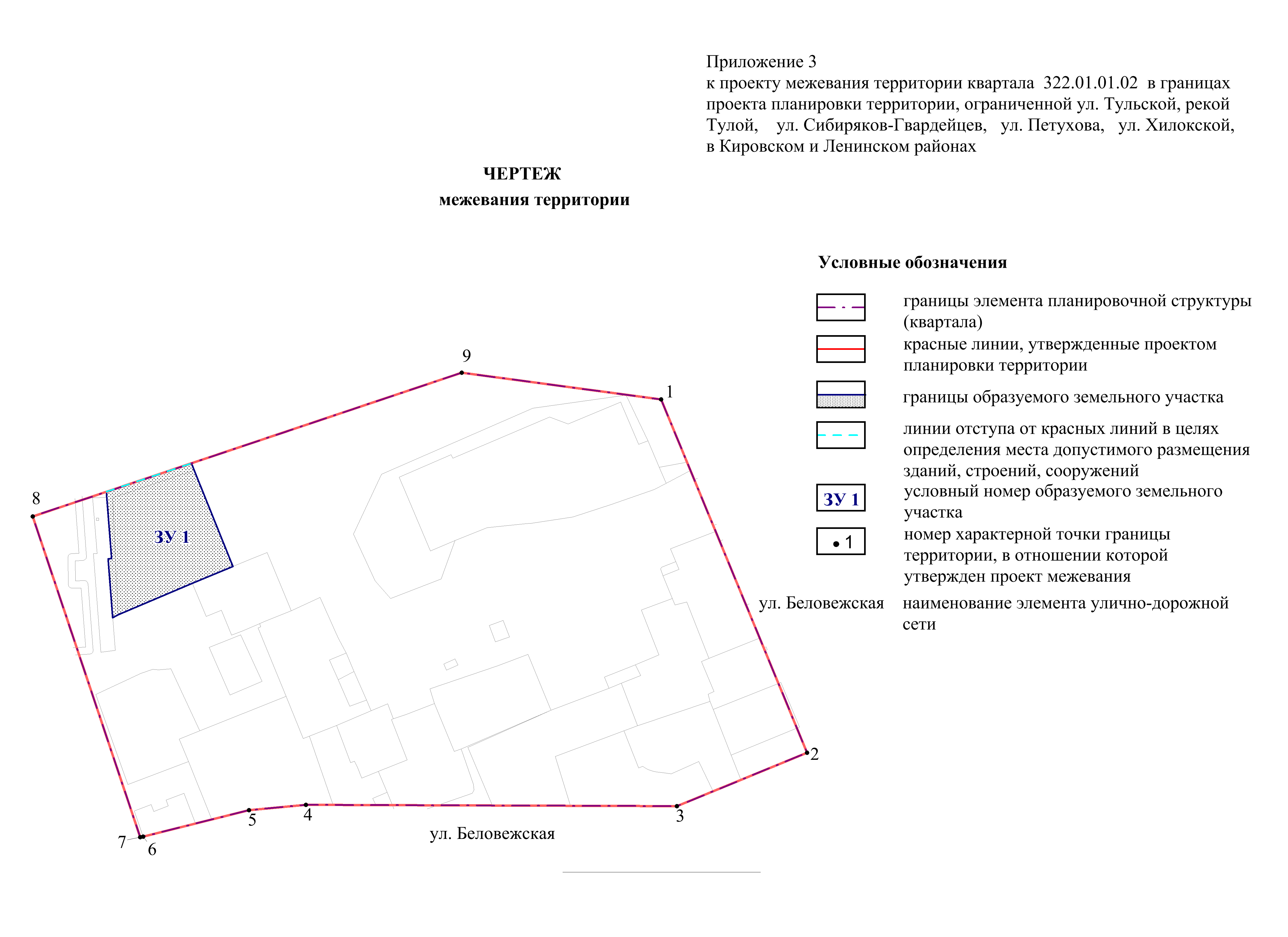 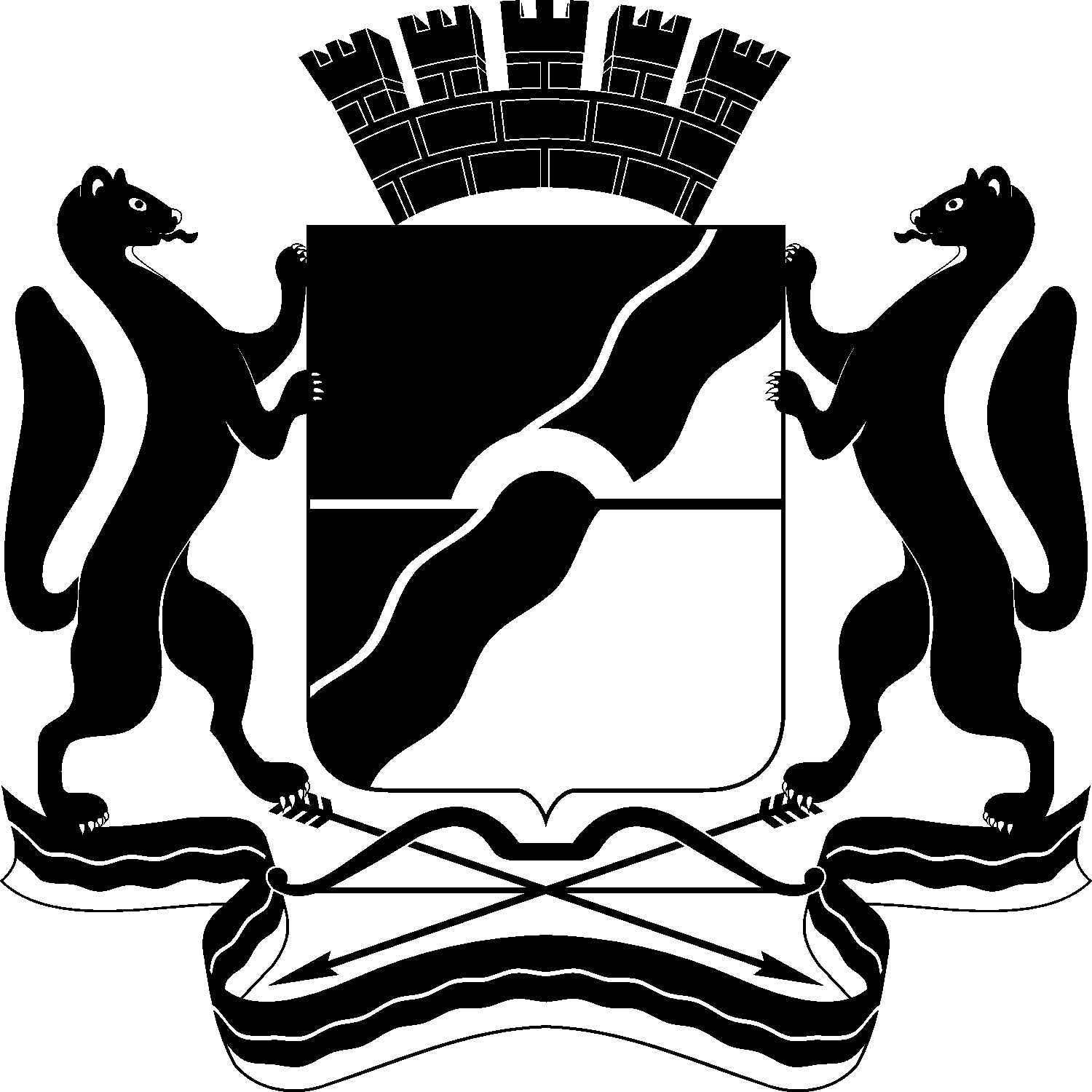 МЭРИЯ ГОРОДА НОВОСИБИРСКАПОСТАНОВЛЕНИЕОт  	  09.04.2019		№         1272 	О проекте межевания территории квартала 322.01.01.02 в границах проекта планировки территории, ограниченной ул. Тульской, рекой Тулой, ул. Сибиряков-Гвардейцев, ул. Петухова, ул. Хилокской, в Кировском и Ленинском районахМэр города НовосибирскаА. Е. ЛокотьУсловный номер земельного участка на чертеже межевания территорииУчетный номер кадастрового кварталаВид разрешенного использования образуемого земельного участка в соответствии с проектом планировки территорииПлощадь образуемого земельного участка, гаАдрес земельного участкаВозможный способ образования земельного участка123456ЗУ 154:35:051835Многоэтажная жилая застройка (высотная застройка) - многоквартирные многоэтажные дома, подземные гаражи, автостоянки0,8578Российская Федерация, Новосибирская область, городской округ город Новосибирск, город Новосибирск, ул. Беловежская, з/у 6/1Перераспределение земельного участка с кадастровым номером 54:35:051835:56 с землями, государственная собственность на которые не разграничена№ точкиКоординатыКоординаты№ точкиXY1231481067.004196588.122480774.534196705.293480731.534196597.574480735.894196291.935480732.104196245.096480711.124196157.587480710.654196155.308480975.974196069.569481090.624196424.13